Operating an animal shelter is expensive. Your support, whether financial or in-kind, enables the League to help more animals and their owners.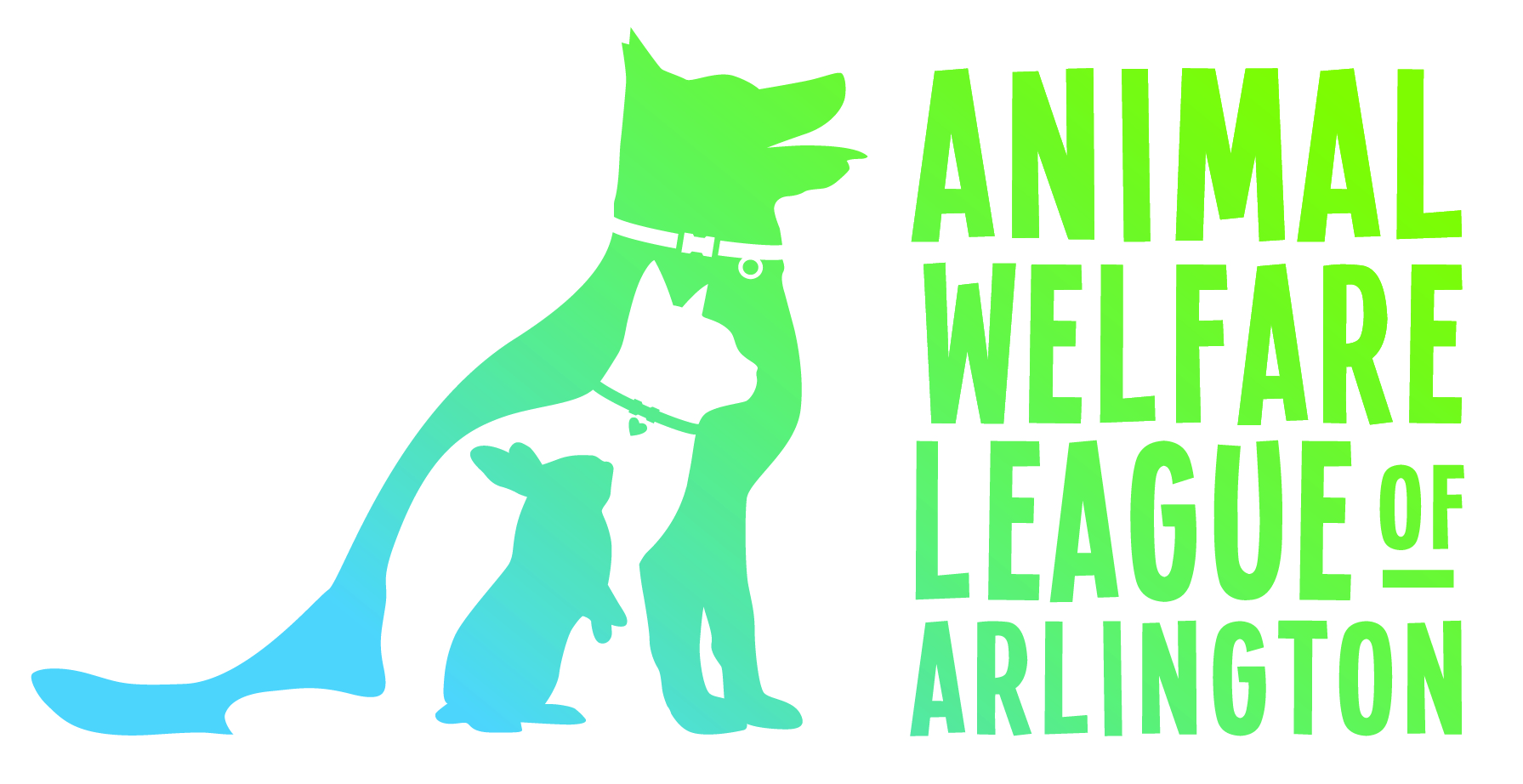 Items that we use regularly (and a few pie-in-the-sky things) are listed below. All items donated to the League are tax deductible and can be dropped off at or shipped to the front office during business hours. For shelter information visit www.awla.org or if you have a question about a donation, please call us at (703) 931-9241, or email mail@awla.org. Thank you very much!!In-Kind Donation Wish ListIn-Kind Donation Wish ListCATSCat Catch the LED Light Interactive Exercise ToyComfort Zone Feliway RefillEthical Skinneeez Mouse Cat ToyFat Cat Big Mama’s Scratch’n’Play Ramp for CatsFeline Greenies Pill Pockets Cat Treats, SalmonGoCat Da Bird Pull Apart Rod and Bird Cat ToyIncline Scratcher Pet Scratch PadMidWest Deluxe Bolster Pet Bed for Dogs & Cats (18 & 22”)Milliard Premium Plush Pet Cave/Igloo (14”)Nylon Safe Cat Adjustable Breakaway Collar w/ BellPetmate Jumbo Litter PanPetSafe Egg-Cersizer Meal Dispensing Cat ToyPrecious Cat Cat Attract Problem Cat Training LitterPrecious Cat Ultra Litter AttractantPurina Friskies Pate Chicken & Tuna Dinner Cat FoodPurina Friskies Pate Liver & Chicken Dinner Cat FoodScamp Non-Clumping Cat LitterYesterday’s News Unscented Non-clumping Cat LitterDOGSCesar Savory Delights Variety Pack Chicken & Filet MignonGreenies Pill Pockets Soft Dog Treats, Hickory SmokeKong Puppy Stuff’n’Ziggies Small Dog TreatKong Wobbler Treat Dispensing Toy, LargeLibby’s Vienna Sausage in Chicken BrothNatural Balance Dog Food Roll, Beef FormulaPet Botanics Training Rewards Mini Treats, Dogs, ChickenPetSafe Deluxe Easy Walk Harness Medium/Large & LargePetSafe Martingale Collar, 3/8” Petite & ¾” MediumPurina Fortiflora Canine Nutritional SupplementPurina SmartBlend Tender Cuts, Gravy, Chix & Brown RicePurina SmartBlend Wet Dog Food, Tender Cuts, VarietyRedbarn Bully Sticks (7 & 12”)Stewart Freeze Dried Treats, Beef LiverT-Bonz Porterhouse Flavor Dog SnacksKITTENSBreeders Edge Foster Care Feline Powdered Milk ReplacerPurina Fortiflora Feline Nutrition SupplementRoyal Canine or Baby Cat Canned or Dry FoodSnuggle Safe Pet Bed Microwave Heating PadSMALL COMPANION ANIMALSKaytee Grassy Roll-a-Nest Hideout, LargeKaytee Woodland Get-A-Way Medium Hamster HouseKaytee Nut Knot Nibbler, MediumWesco Pet Original Bird Kabob Shreddable Bird ToyEcotrition Snak Shak Guinea Pigs and Rabbits House, LargeSuper Bird Creations ½”x 52” Rope Bungee Bird Toy, SmallParadise Toys Cotton Preening Doll, 6” W x 12” LParadise Toys Knots’n’Blocks, Large 6” W x 16” LOxbow Timothy Carrot for PetsOxbow Timothy Club Timothy Mat for Pets, MediumOxbow Simple Rewards Baked Treats, Apple & Banana 2oz.Ware Manufacturing Willow Branch Ball for Small AnimalsMedium Crazy Color Rabbit Chew ToyPeter’s Woven Grass Play Ball for RabbitsColorful Plastic Pet Toy Ball w/ Bell, Dog Cat Rabbit BaubleWild Harvest Colored Wood Chews for Small AnimalsBarrel Roller Small Animal ChewBunny Blast Yucca Chew ToyCarefresh Colorful Creations Small Pet BeddingCarefresh Natural Premium Soft Pet BeddingLee’s Herp Havens (Small/Medium/Large)ANIMAL CONTROLPlastic TarpsZip TiesSmall, Portable Fire ExtinguishersPortable First Aid KitsMicrochip ScannersOTHERGoPro Camera (new or used)Laptops (new or used)iPads (new or used)Animal Crates & Carriers (clean; gently used)Towels (clean; gently used)Gift Cards – Target/HomeDepot/Staples/PetsMart/AmazonMost items available on AWLA's Amazon Wish ListTo make a financial donation click here!We regret that we CANNOT take the following items:Pillows / Sheets / Plastic Dishes / Used Cat Scratchers & Litterboxes / Used or XL Dog Beds / Rx Medications